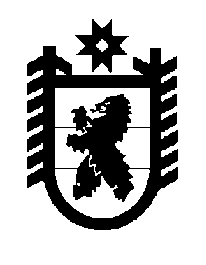 Российская Федерация Республика Карелия    ПРАВИТЕЛЬСТВО РЕСПУБЛИКИ КАРЕЛИЯРАСПОРЯЖЕНИЕот 29 января 2020 года № 36р-Пг. ПетрозаводскВо исполнение постановления Правительства Республики Карелия 
от 15 февраля 2017 года № 64-П «Об управлении проектами в органах исполнительной власти Республики Карелия» утвердить прилагаемый состав общественно-экспертной комиссии.           ГлаваРеспублики Карелия                                                          А.О. ПарфенчиковУтвержденраспоряжением ПравительстваРеспублики Карелияот 29 января 2020 года № 36р-ПСоставобщественно-экспертной комиссии _____________Кулакова Л.М.–председатель Общественной палаты Республики Карелия, председатель комиссии (по согласованию)Аксентьева Е.И.–заместитель председателя Общественной палаты Республики Карелия, заместитель председателя комиссии (по согласованию)Лебедева М.Е.–консультант Администрации Главы Республики Карелия, секретарь комиссииБахмет О.Н.–председатель Федерального государственного бюджетного учреждения науки Федерального исследовательского центра «Карельский научный центр Российской академии наук» (по согласованию)Воронцов С.В.–член Общественной палаты Республики Карелия 
(по согласованию)Дербенева О.Ю.–начальник управления по инновационно-производственной деятельности федерального государственного бюджетного образовательного учреждения высшего образования «Петрозаводский государственный университет» (по согласованию)Лапичкова В.П.–член Общественной палаты Республики Карелия 
(по согласованию)Панкратов А.А.–президент Союза «Торгово-промышленная палата Республики Карелия» (по согласованию)Питухина М.А.–член Общественной палаты Республики Карелия 
(по согласованию)Пономарев Ю.И.–вице-президент Регионального объединения работодателей Республики Карелия «Союз промышленников и предпринимателей (работодателей) Республики Карелия» (по согласованию)Сачук Т.В.–заведующий кафедрой Карельского филиала федерального государственного бюджетного образовательного учреждения высшего образования «Российская академия народного хозяйства и государственной службы при Президенте Российской Федерации» (по согласованию)Толстогузов О.В.–ведущий научный сотрудник Федерального государственного бюджетного учреждения науки Федерального исследовательского центра «Карельский научный центр Российской академии наук» 
(по согласованию)Устинова И.Д.–член Общественной палаты Республики Карелия  
(по согласованию)Фицев А.В.–председатель Карельского республиканского отделения Общероссийской общественной организации малого и среднего предпринимательства «ОПОРА РОССИИ» (по согласованию)Цыганков А.М.–заместитель председателя Общественной палаты Республики Карелия (по согласованию)